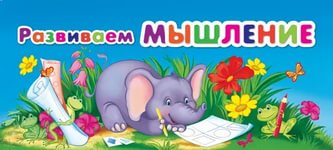 Задание 1.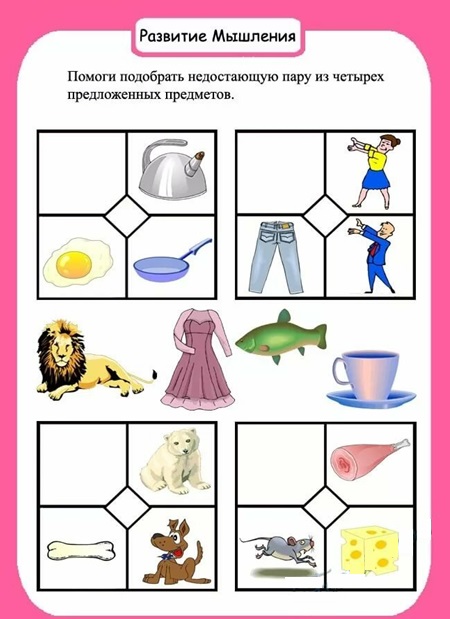 Задание 2.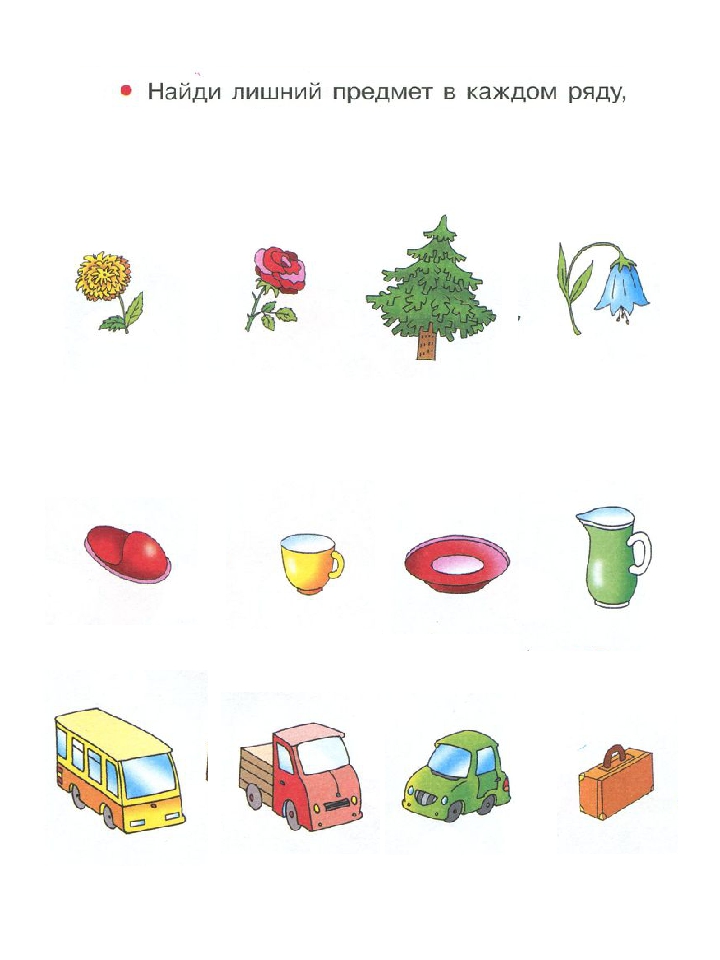 Занятие 3.Где чей хвост?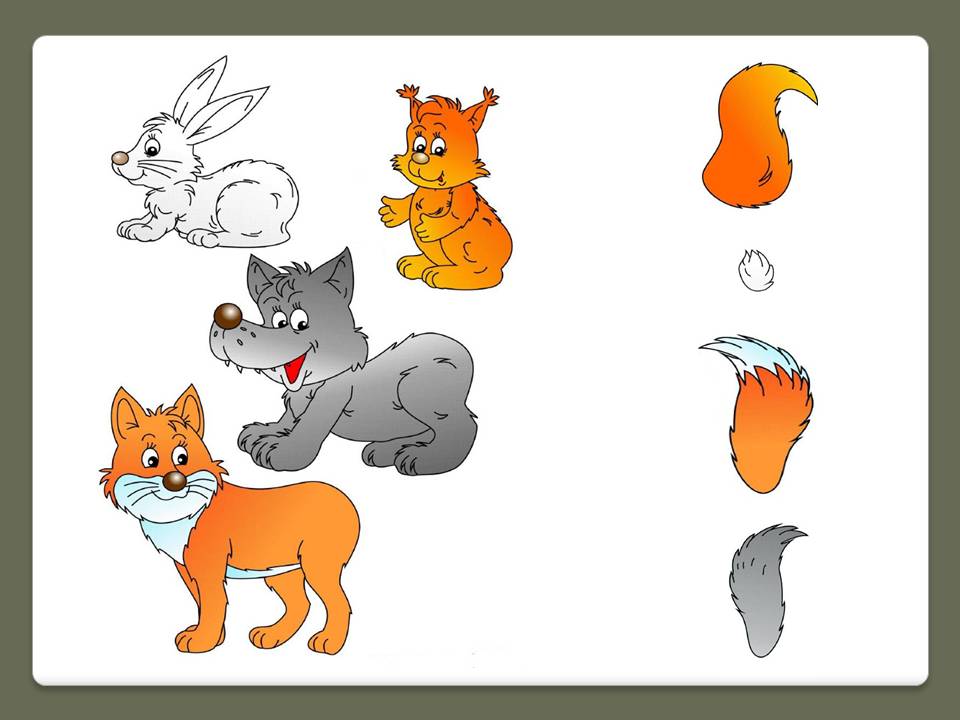 